31/3/2017  Osprey  1 South of Forres  Mike Crutch
31/3/2017  Mediterranean Gull  1 Lossie Estuary  David Main
31/3/2017  Waxwing  34  Elgin(west end) David Main
31/3/2017  Chiffchaff  3  Nairn (between Kingsteps and sewage works)  Beryl Blackhall
31/3/2017  Black-tailed Godwit  1,  Sandwich Tern  11,  Sanderling  14,  Brent Goose  c80  Nairn (east beach)  Beryl Blackhall
31/3/2017  Waxwing  18  Burghead (beside school)  per Birdguides
31/3/2017 (13:00)  White-billed Diver  1  Burghead  (offshore, but distant)  per Birdguides
31/3/2017  crossbill sp.  2  Banchor (NH911407)  Alison Ritchie
31/3/2017  Greenshank  1  Findhorn Bay (on the flooded carse NJ047612) Gordon McMullins
30/3/2017  Woodcock  1 (roding)  Lhanbryde (Crooked Wood)  David Law
30/3/2017  Curlew  100  Garmouth  Stuart Massie
30/3/2017  Little Egret  1  Findhorn Bay (south side, east of target)  Allan Lawrence
30/3/2017  Waxwing  6  Forres (Grantown Road)  Karen Guthrie
30/3/2017  Waxwing  36  Elgin (west end)  David Main
30/3/2017  Sandwich Tern  1  Burghead  David & Carol Shaw
30/3/2017  Brambling  1 (male)  Forres (garden feeder)  Alison Ritchie

Brambling, Forres 30 March 2017 (Alison Ritchie)
30/3/2017  (16:22)  White-billed Diver  1  Cullen (offshore from Seaview Place)  per Birdguides
30/3/2017 (13:05)  White-billed Diver  2  Burghead (from end of Bath Street, but distant)  per Birdguides
30/3/2017 (08:15)  Snipe  1 (drumming), Curlew  2 (a pair)  Tomnamoon (NJ0449)  Mike Crutch
29/3/2017 Little Egret  1  Findhorn Bay (south side)  Allan Lawrence
29/3/2017  Common Scoter  10,  Red-throated Diver  6,  Long-tailed Duck  300+,  Gannet  100+,  Knot  1,  Turnstone  34  Burghead  Alan Macaskill
29/3/2017  Sandwich Tern  1,  Chiffchaff  1  Findhorn  Alan Macaskill
29/3/2017  Sandwich Tern  1,  Gannet  c150,  Razorbill  200+,  Kittiwake  150+,  Guillemot  c50  Nairn (off harbour)  Alan Macaskill
29/3/2017  Waxwing  25  Elgin (west end)  David Main
29/3/2017  Wheatear  1  Burghead (Burghead Thistle football ground)  David Main
28/3/2017  Waxwing  27  Elgin (west end)  David Main
27/3/2017  Chiffchaff  1  Kinloss  Mike Crutch
27/3/2017  Chiffchaff  1  Mundole/A940  Mike Crutch
27/3/2017  Kingfisher  1  Elgin (River Lossie)  Margaret Sharpe
27/3/2017  Waxwing  27,  Blackcap  1 (female)  Elgin (west end)  Eileen Main
27/3/2017  Pink-footed Goose  c2350,  Barnacle Goose  1  Findhorn Bay (south side)  Richard Somers Cocks
27/3/2017  Snow Goose (blue morph)  2  Findhorn Bay (south side) (last seen at 15:30 heading west towards the Culbin)  Richard Somers Cocks

Snow Geese at Findhorn Bay, 27 March 2017 (Richard Somers Cocks)
27/3/2017 (13:45)  Snow Goose (blue morph)  2,  Barnacle Goose  1,  Red-breasted Merganser  14  Findhorn Bay (south side)  Mike Crutch & Roy Dennis
27/3/2017 (11:54)  White-billed Diver  1  Burghead (1.6 km east, c.800 m offshore)  per Birdguides
27/3/2017 (12:00)  Snow Goose (blue morph)  2  Findhorn Bay (south side near Mosset Burn mouth)  Allan Lawrence
27/3/2017  Black-throated Diver  13  Burghead Bay (off Findhorn dunes)  Gordon McMullins
27/3/2017  Whooper Swan  16  Scarffbanks  Lisa Stewart
26/3/2017  Waxwing  13,  Blackcap  1 (female)  Elgin (west end)  Eileen Main
26/3/2017  Waxwing  4,  Chiffchaff  1  Inchberry  Alastair Young
26/3/2017  Mealy Redpoll  4,  Chiffchaff  3  Teindland  Alastair Young
26/3/2017  egret sp. (probably Little)  1  Lachlanwells (Alves NJ1360)  Ian Green
26/3/2017  Osprey  1  Findhorn Bay  Richard Somers Cocks
26/3/2017  Black-throated Diver  1,  Red-throated Diver  6,  Common Scoter  540,  Eider  66,  Goldeneye  27,  Long-tailed Duck  20,  Red-breasted Merganser  3  Spey Bay (off mouth of River Spey)  Martin Cook
25/3/2017  Waxwing  6,  Blackcap  1 (female)  Elgin (west end)  Eileen Main
25/3/2017  Chiffchaff  1  Teindland  Alastair Young
25/3/2017  Sand Martin  2,  Fieldfare  14  River Spey at Warren Wood  Alastair Young
25/3/2017  Little Egret  1  Gilston (NJ205659)  Eric Jensen
25/3/2017  Glaucous Gull  1 (juvenile),  Chiffchaff  4,  Curlew  133  Loch Spynie  Moray Bird Club
25/3/2017  Purple Sandpiper  29,  Turnstone  100+  Lossiemouth (off north pier)  Gordon Biggs

Purple Sandpipers at Lossiemouth, 25 March 2017 (Gordon Biggs)
25/3/2017 (06:40-07:40)  Razorbill  1522,  Gannet  179,  Kittiwake  455,  Long-tailed Duck  263,  Common Scoter  15,  Red-throated Diver  2  past Lossiemouth in 1 hour  Bob Proctor
24/3/2017  Chiffchaff  1  Elgin (beside River Lossie below Elgin Academy)  Eric Jensen
24/3/2017 (18:30)  Little Egret  1  flew east over Dallachy airfield (Bogmoor NJ3663)  Alastair Millar
24/3/2017  Brent Goose  69,  Purple Sandpiper  9  Nairn west beach  John Scrimgeour
24/3/2017  Whooper Swan  25  Culbin Bar (flew over)  John Scrimgeour
24/3/2017  Little Egret  1  Kingsteps (Nairn)  John Scrimgeour
24/3/2017  Scaup  1,  Pintail  2,  Goldeneye  4  Loch Loy  John Scrimgeour
24/3/2017  Black-throated Diver  1  off Portknockie  Martin Cook
24/3/2017  Red-throated Diver  4,  Razorbill  c.120  Cullen (off caravan park)  Martin Cook
24/3/2017  Waxwing  38  Elgin (west end)  David Main
24/3/2017  Wheatear  1  Kinloss barracks  Allan Lawrence
24/3/2017  Pintail  127,  Shelduck  33,  Pink-footed Goose  280,  Redshank  731,  Oystercatcher  191,  Curlew  79  Findhorn Bay (from Netherton)  Mike Crutch
23/3/2017  crossbill sp.  2  Kinloss  Allan Lawrence

Crossbill, Kinloss 23 March 2017 (Allan Lawrence)
23/3/2017  Bar-tailed Godwit  26  Nairn east beach
23/3/2017  Brent Goose  72 (68 in front of golf club, 4 at river mouth)  Nairn  John Scrimgeour
23/3/2017  Purple Sandpiper  9  Nairn west beach  John Scrimgeour
23/3/2017  Brambling  1  Tradespark (Nairn)  John Scrimgeour
23/3/2017  Chiffchaff  1  Inchberry  Alastair Young
23/3/2017  White-billed Diver  1  Cullen (off caravan park)  Dave Pullan
23/3/2017  Waxwing  15  Elgin (west end)  David Main
23/3/2017  Iceland Gull  2  Lossie estuary  David Main

Iceland Gull (3rd winter), Lossie estuary 23 March 2017 (David Main)
23/3/2017  Sand Martin  2,  Goldeneye  10,  Chiffchaff  2  Fochabers (River Spey near Quarry Pool)  Martin Cook
23/3/2017  Whooper Swan  44,  Greylag Goose  490,  Wigeon  37,  Chiffchaff  2  Loch Spynie  Martin Cook
23/3/2017  Velvet Scoter  12,  Common Scoter  100+,  Long-tailed Duck  280  Spey Bay (Boar's Head Rock area)  Martin Cook
23/3/2017  Chiffchaff  2  Lossie Forest  Martin Cook
23/3/2017  Goldeneye  21,  Black-headed Gull  220,  Chiffchaff  1  Loch na Bo  Martin Cook
23/3/2017  Lesser Black-backed Gull  7  Lhanbryde pig farm  Martin Cook
23/3/2017  Whooper Swan  1,  Goldeneye  5,  Lesser Black-backed Gull  4  Loch Oire  Martin Cook
22/3/2017  Siskin  50+  Tradespark (Nairn)  Chris James
22/3/2017  Crested Tit  2  Glenferness (NH953423)  Martin Cook
22/3/2017  Whooper Swan  42  Scarffbanks (NJ2466)  Martin Cook
22/3/2017  Chiffchaff  1  Loch Spynie  Martin Cook
22/3/2017  Waxwing  14  Forres (Waterford)  Ian Bailey
22/3/2017  Waxwing  18  New Elgin (Robertson Road)  David Law
22/3/2017  Waxwing  37  Elgin (WG Catto Funeral Home)  Bob Proctor
21/3/2017  Waxwing  36  Elgin (west end)  David Main
21/3/2017  Sandwich Tern  2  Burghead Bay  Allan Lawrence
21/3/2017  Lesser Redpoll  10  Forres (on garden feeders)  Alison Ritchie

Lesser Redpolls, Forres 21 March 2017 (Alison Ritchie)
21/3/2017  Pink-footed Goose  c.280  Little Aitnoch  Alison Ritchie
21/3/2017  Red Kite  1  Dunearn  Alison Ritchie
21/3/2017  Goldeneye  3,  Teal  6,  crossbill sp.  2  Loch Belivet  Alison Ritchie

Crossbill, Loch Belivat 21 March 2017 (Alison Ritchie)
21/3/2017  Fieldfare  c.80  Glenshiel (NH969536)  Alison Ritchie
21/3/2017  crossbill  sp.  13  Tilliglens (NJ0046)  Mike Crutch
20/3/2017  Waxwing  32  Elgin (west end)  David Main
20/3/2017  Iceland Gull  1  Lossie estuary  Melvin Morrison
20/3/2017  Grey Wagtail  2  Elgin (Linkwood Burn)  Stuart Massie
20/3/2017  Chiffchaff  2  Tradespark Wood (Nairn)  Simon Foster
19/3/2017  Waxwing  13  Burghead  David Main
19/3/2017  Waxwing  28  Elgin (west end)  David Main
19/3/2017  Oystercatcher  336  Culbin Bar  Roy Dennis
19/3/2017  Chiffchaff  1  Cloddach quarry (main entrance)  Duncan Gibson
19/3/2017  Chiffchaff  1  Spey Bay riverside woodland (NJ3464)  Mike Collins
19/3/2017  Lesser Black-backed Gull  6 (1 on Halfords roof, 5 Moycroft),  Great Black-backed Gull  2 (Moycroft)  Elgin  Bob Proctor
19/3/2017 (07:15-08:15)  Long-tailed Duck  698,  Common Scoter  3,  Gannet  136,  Fulmar  4,  Kittiwake  435,  Razorbill  16,  Black Guillemot  4,  Red-throated Diver  1  past Lossiemouth in 1 hour  Bob Proctor
18/3/2017  Brent Goose  25  Nairn harbour  Roy Dennis
18/3/2017  Iceland Gull  1 (2nd winter)  Lossie estuary  Henry Farquhar
18/3/2017  Whooper Swan  48  Gordonsward/Bailliesland area (c.NJ2565)  Lisa Stewart
18/3/2017  Waxwing  7  Elgin (west end)  David Main
18/3/2017  Goosander  2,  Whooper Swan  1  Loch na Bo  Martin & Jenny Cook
18/3/2017  Goldeneye  25  Spey estuary  Martin Cook
18/3/2017  Siskin  11  Lossiemouth (on garden feeder)  Margaret Sharpe
18/3/2017  Red-throated Diver  1  off Lossiemouth north pier  Gordon Biggs
18/3/2017  Hooded Crow  1  Lower Rafford  Gordon Biggs

Hooded Crow, Lower Rafford 18 March 2017 (Gordon Biggs)
18/3/2017  Eider  150+ (300m west of harbour),  Turnstone  27 (on harbour wall)  Burghead  Tony Backx
18/3/2017  Greylag Goose  38  Auchnacloich (NH9056)  Mike Crutch
17/3/2017  Waxwing  13  Hopeman  Eddie Pratt
  
Waxwings, Hopeman 17 March 2017 (Eddie Pratt)
17/3/2017  Chiffchaff  1  Loch Spynie (near hide)  Dave Pullan
17/3/2017  Brent Goose  24  Nairn  Jack Harrison
17/3/2017  Waxwing  32  Elgin (west end)  David Main
17/3/2017  Meadow Pipits  back on breeding territories  Altyre (NJ0253)  Mike Crutch
17/3/2017  Brambling  1 with Chaffinches  Moyness  Alison Ritchie
17/3/2017  Lesser Redpoll  2 on garden feeder  Knockomie (Forres)  Karen Guthrie
17/3/2017 (09:30)  Waxwing  30  Elgin (Lossiemouth road)  Bob Proctor
16/3/2017  Waxwing  52  Elgin (west end)  David Main
16/3/2017  Chaffinch  300+  Moyness Jack Harrison
16/3/2017  Tufted Duck  12  Elgin (Cooper Park pond)  Jack Harrison

Tufted Duck, Elgin 16 March 2017 (Jack Harrison)
15/3/2017  Waxwing  38,  Blackcap  1  Elgin (west end)  David Main

Waxwing, Elgin 15 March 2017 (David Main)
15/3/2017  Greylag Goose  2 pairs  near Dunearn Lodge  Jack Harrison

Greylag Geese, Dunearn 15 March 2017 (Jack Harrison)
15/3/2017  Gannet  74,  Razorbill  85  flew west in 10 mins  Burghead Bay (from Findhorn dunes)  Richard Somers Cocks
15/3/2017  Fieldfare  23  Refouble (NH9540)  Mike Crutch
15/3/2017  Fieldfare  89,  Redwing  2  Tomnamoon (NJ0449)  Mike Crutch
15/3/2017  Jack Snipe  1 (at NJ030618),  Peregrine  1  Findhorn Bay (Netherton area)  Mike Crutch
14/3/2017  Goosander  2 (a pair)  Forres (on Mosset Burn in town)  Ian Bailey
14/3/2017  Waxwing  8  Forres (town centre)  Ian Bailey
14/3/2017  Waxwing  22  Elgin (west end)  David Main
14/3/2017  Sandwich Tern  1 (flew west)  Burghead  Roy Dennis
14/3/2017  Waxwing  22  Elgin (east end)  Roy Dennis
14/3/2017  Fieldfare  31,  Redwing  2  Tomnamoon (NJ0449)  Mike Crutch
14/3/2017  Black-throated Diver  1,  Red-throated Diver  1,  Long-tailed Duck  19,  Razorbill  142 (flew past in 10 mins)  Burghead  Mike Crutch
14/3/2017  Iceland Gull  1 (juvenile)  Lossie estuary  Mike Crutch
13/3/2017  Waxwing  25,  Blackcap  2  Elgin (west end)  David Main
13/3/2017  Whooper Swan  17  Findhorn Bay  Gordon McMullins

Whooper Swans in Findhorn Bay, 13 March 2017 (Gordon McMullins)
13/3/2017  Waxwing  4  Nairn (junction of Tradespark/Muircroft/Blairfield Roads NH869557)  Jack Harrison

Waxwing, Nairn 13 March 2017 (Jack Harrison)
13/3/2017  Whooper Swan  16,  Oystercatcher  257,  Curlew  71,  Shelduck  34,  Pink-footed Goose  720+  Findhorn Bay (from Netherton)  Mike Crutch
13/3/2017  Razorbill  184 flew west in 5 minutes,  Common Scoter  29,  Long-tailed Duck  17  Burghead Bay (from Findhorn dunes)  Mike Crutch
13/3/2017  Ringed Plover  2 pairs,  Magpie  12  Findhorn dunes  Mike Crutch
12/3/2017  Waxwing  15  Mosstodloch (at A96 roundabout at Baxters entrance)  Martin & Jenny Cook
12/3/2017  Shelduck  4,  Curlew  40,  Oystercatcher  27,  Pink-footed Goose  950,  Greylag Goose  23,  Goosander  1,  Wigeon  760,  Stock Dove  4  Cloddach quarry  Martin & Jenny Cook
12/3/2017  Teal  4  Aitnoch (Dava)  Alison Ritchie

Teal at Aitnoch, 12 March 2017 (Alison Ritchie)
12/3/2017  Golden Plover  1,  Teal  2 (a pair)  Dunearn  Alison Ritchie

Golden Plover at Dunearn 12 March 2017 (Alison Ritchie)
12/3/2017  Pink-footed Goose  2400  Moyness-Craighead  Alison Ritchie
12/3/2017  Redwing  70  Darkland  David Law
12/3/2017  Iceland Gull  1 (adult)  Lossie estuary  Bob Proctor

Iceland Gull, Lossie estuary 12 March 2017 (Bob Proctor)
12/3/2017  Grey Wagtail  1  Gallowhill  Valerie Sheach Leith
12/3/2017  Waxwing  4  Elgin (west end)  David Main
12/3/2017  Hooded Crow  2  Nairn east beach  Lisa Stewart

Hooded Crow at Nairn, 12 March 2017 (Lisa Stewart)
12/3/2017  crossbill sp.  8  Culbin Forest  Lisa Stewart

Crossbills in Culbin Forest, 12 March 2017 (Lisa Stewart)
12/3/2017  Great Northern Diver  1  Lossiemouth (on sea off the harbour)  Bob Proctor
12/3/2017 (08:30-09:30)  Long-tailed Duck  317,  Red-throated Diver  2,  Black Guillemot  4,  Razorbill  10,  Guillemot  2,  Gannet  21,  Fulmar  9,  Kittiwake  26  past Lossiemouth in 1 hour  Bob Proctor
12/3/2017  Goldeneye  31,  Black-throated Diver  2,  Red-throated Diver  13  Spey estuary and offshore  Martin Cook
12/3/2017  Goldeneye  21,  Teal  31  Dallachy landfill pool (NJ370640)  Martin Cook
11/3/2017  Brent Goose  c.80  Nairn shore  Jill Sowden
11/3/2017  Waxwing  2  Elgin (west end)  David Main
11/3/2017  Waxwing  c.20  Forres (Grantown Road near Ferryhill)  Karen Guthrie
11/3/2017  Waxwing  7  Nairn (Blairfield Road at Tradespark Wood end NH8655)  Beryl Blackhall
11/3/2017  Scaup  1 (male),  Woodcock  1,  Water Rail  1 (heard)  Loch Spynie  Pete Gordon
11/3/2017  Yellow-legged Gull  1 probable (adult),  Lesser Black-backed Gull  2 (adults)  Lossie estuary  Pete Gordon
11/3/2017  Common Scoter  200,  Stonechat  2  Burghead  Pete Gordon
11/3/2017  Scaup  1 (male),  Stock Dove  1,  Redwing  25,  Fieldfare  70,  Curlew  70,  Linnet  c.100  Loch Spynie and surrounds  David Law
11/3/2017  Whooper Swan  45  Gordonsward (NJ2564)  David Law
11/3/2017  Black-tailed Godwit  3  Findhorn Bay (off Minton)  Gordon McMullins
11/3/2017  Great Northern Diver  3  Burghead Bay (off Findhorn dunes)  Gordon McMullins
11/3/2017  Kingfisher  1  Delnapot-Blacksboat  Neil Sutherland & Carol Armour

Kingfisher between Delnapot and Blacksboat, 11 March 2017 (Neil Sutherland & Carol Armour)
11/3/2017  Lesser Redpoll  70-80  Blacksboat-Knockando  Neil Sutherland & Carol Armour
11/3/2017  Grey Wagtail  1  Knockando  Neil Sutherland & Carol Armour

Grey Wagtail, Knockando 11 March 2017 (Neil Sutherland & Carol Armour)
11/3/2017  Goldeneye  7 (4 male, 3 female),  Pied Wagtail  2 (a pair)  Blacksboat (River Spey)  Neil Sutherland & Carol Armour
11/3/2017  Ringed Plover  4  Findhorn dunes  Richard Somers Cocks

Ringed Plover, Findhorn dunes 11 March 2017 (Richard Somers Cocks)
11/3/2017  Black-throated Diver  7,  Great Northern Diver  1,  Red-throated Diver  1,  Slavonian Grebe  3,  Red-breasted Merganser  26  Burghead Bay (off Findhorn dunes)  Richard Somers Cocks
    
Slavonian Grebe, Red-breasted Mergansers and Black-throated Diver off Findhorn dunes, 11 March 2017 (Richard Somers Cocks)
11/3/2017  Glaucous Gull  1 (juvenile - flew off east),  Iceland Gull  1 (juvenile),  Knot  2,  Bar-tailed Godwit  3,  Wigeon  1120,  Teal  45  Lossie estuary  Bob Proctor

Iceland Gull, Lossie estuary 11 March 2017  (Bob Proctor)
11/3/2017 (08:10-09:10)  Great Northern Diver  1,  Red-throated Diver  1,  Shelduck  1,  Long-tailed Duck  36,  Common Scoter  2,  Gannet  79,  Razorbill  22,  Guillemot  3,  Black Guillemot  1  past Lossiemouth in 1 hour  Bob Proctor
11/3/2017  Rock Pipit  3,  Grey Wagtail  1,  Red-breasted Merganser  2  Burghead  Mike Crutch
11/3/2017  Turnstone  33,  Purple Sandpiper  1,  Redshank  31  Burghead harbour  Mike Crutch
11/3/2017  Lesser Redpoll  4 on feeders  Elgin (Pluscarden Road)  Alan Price
10/3/2017  Waxwing  41,  Blackcap  1 (female)  Elgin (west end)  David Main
10/3/2017 (16:20)  Waxwing  8  Findhorn Foundation Park  Saille Mawson
10/3/2017  Merlin  1  Findhorn Bay  Richard Somers Cocks, Gordon McMullins

Merlin, Findhorn Bay 10 March 2017 (Richard Somers Cocks)
10/3/2017  Twite  37  Findhorn Bay (Netherton area)  Gordon McMullins
10/3/2017  Black Redstart  1  Spey Bay (still in the new housing development NJ356652)  per Birdguides
9/3/2017  Merlin  1  Findhorn Bay (Netherton area)  Gordon McMullins

Merlin, Findhorn Bay 9 March 2017 (Gordon McMullins)
9/3/2017  Waxwing  28,  Blackcap  1 (female)  Elgin (west end)  David Main
9/3/2017  Whooper Swan  37  Pitgaveny (in grass field, half mile SE of Pitgaveny-Loch Spynie road)  Tony Backx
8/3/2017 (15:20)  Green-winged Teal  1 (male)  Loch Flemington  per Birdguides
8/3/2017  Waxwing  48,  Blackcap  1 (female)  Elgin (west end)  David Main
8/3/2017  Waxwing  15  Forres (by Grantown Road at Knockomie)  per Birdguides
8/3/2017  Shoveler  1 (female),  Scaup  1 (male),  Coot  37,  Stock Dove  1  Loch Spynie  Roy Dennis
8/3/2017  Iceland Gull  1 (juvenile)  Balormie pig farm (NJ2168)  Roy Dennis
8/3/2017  Waxwing  8  Forres (by Grantown Road at Knockomie)  Allan Lawrence
8/3/2017  Razorbill  146 (mostly breeding plumage adults, flew west in 10 minutes), Shelduck  3,  Velvet Scoter  1  Burghead  Roy Dennis
7/3/2017  Iceland Gull  1 (juvenile)  Lossie estuary  David Main

Iceland Gull, Lossie estuary 7 March 2017 (David Main)
7/3/2017  Waxwing  32,  Blackcap  1  (female)  Elgin (west end)  David Main
7/3/2017  Purple Sandpiper  4  Lossiemouth (behind Beach Bar)  Lisa Stewart
7/3/2017  Goosander  2  Elgin (on River Lossie)  Lisa Stewart
7/3/2017  Waxwing  35  Elgin (East Back Street)  Lisa Stewart
7/3/2017  Slavonian Grebe  3,  Red-throated Diver  3  Burghead Bay (off Findhorn dunes)  Richard Somers Cocks

Slavonian Grebes, Burghead Bay 7 March 2017 (Richard Somers Cocks)
7/3/2017  Common Scoter  113,  Velvet Scoter  6  Burghead Bay (off Findhorn dunes)  Mike Crutch
7/3/2017  Peregrine  1  Findhorn Bay  Mike Crutch

Peregrine, Findhorn Bay 7 March 2017 (Mike Crutch)
7/3/2017  Whooper Swan  19  Scarffbanks (NJ2466)  Mike Collins, Martin Cook
7/3/2017  Whooper Swan  9  Foresterseat (NJ2563)  Mike Collins, Martin Cook
7/3/2017  Red-throated Diver  7  Spey Bay (Boar's Head Rock area)  Mike Collins, Martin Cook
7/3/2017  Goldeneye  16  Loch na Bo  Mike Collins, Martin Cook
7/3/2017  Black Redstart  1  Spey Bay (still among rubble in the new housing development NJ356652)  Mike Collins, Martin Cook
7/3/2017  Grey Plover  1,  Dunlin  135,  Shelduck  8,  Goldeneye  17,  Grey Wagtail  1  Spey estuary  Mike Collins, Martin Cook
6/3/2017  Red-necked Grebe  1  Burghead Bay (off Findhorn dunes)  John Poyner
6/3/2017  Slavonian Grebe  3  Burghead Bay (off Findhorn dunes)  Richard Somers Cocks
6/3/2017  Velvet Scoter  16,  Common Scoter  80,  Long-tailed Duck  130  Burghead Bay (off Findhorn dunes)  Mark Warren
6/3/2017  Waxwing  15  Burghead (High Street)  Mark Warren
6/3/2017  Iceland Gull  2  (adult, juvenile)  Balormie pig farm (NJ2168)  Mark Warren
6/3/2017  Great Skua  1 (flew past),  Grey Plover  1  Spey estuary  Mark Warren
6/3/2017  Waxwing  41,  Blackcap  2  Elgin (west end)  David Main

Waxwings, Elgin 6 March 2017 (David Main)
6/3/2017  Goosander  1 (male)  Lossie estuary  Gordon Biggs

Goosander, Lossie estuary 6 March 2017 (Gordon Biggs)
6/3/2017 (09:30)  Pink-footed Goose  510+  Delnies  and  700+ flew east  Cawdor  Mike Crutch
5/3/2017  Lesser Black-backed Gull  1 (adult)  Balormie pig farm  Bob Proctor
5/3/2017  Green-winged Teal  1 (male)  Loch Flemington  Jon Clarke
5/3/2017 (08:15-09:15)  Red-throated Diver  4,  Gannet  34,  Long-tailed Duck  24,  Black Guillemot  3  past Lossiemouth in 1 hour  Bob Proctor
5/3/2017  Iceland Gull  2 (2nd winter, 3rd winter)  Lossie estuary  Duncan Gibson
5/3/2017  Fieldfare  75  Muirton (NJ2268)  Duncan Gibson
5/3/2017  Fieldfare  81,  Redwing  17  Tomnamoon (NJ0449)  Mike Crutch
5/3/2017 (13:00)  Woodcock  1  Fochabers (on verge of A96)  Alex Gordon
5/3/2017  Iceland Gull  1 (3rd winter)  Lossie estuary  David Main

Iceland Gull, Lossie estuary 5 March 2017 (David Main)
5/3/2017  Water Rail  1  Elgin (The Wards)  David Main
5/3/2017  Waxwing  7,  Blackcap  1 (female)  Elgin (west end)  David Main
5/3/2017  European White-fronted Goose  1,  Pink-footed Goose  644  Findhorn Bay (near mouth of Mosset Burn NJ0461)  Richard Somers Cocks

White-fronted Goose, Findhorn Bay 5 March 2017 (Richard Somers Cocks)
5/3/2017  Sanderling  28,  Purple Sandpiper  14,  Turnstone  12  Covesea lighthouse beach  Lisa Stewart
  
Sanderling and Purple Sandpipers, Covesea beach 5 March 2017 (Lisa Stewart)
5/3/2017  Common Scoter  80+,  Goldeneye  2,  Eider  c.20,  Fulmar  12 (on stacks)  Cummingston  Tony Backx
4/3/2017  Brambling  c.20  Pitgaveny woods  Duncan Gibson
4/3/2017  Siskin  34 on garden feeders  Clochan (NJ4060)  Martin Cook
4/3/2017  Waxwing  5  Elgin (west end)  David Main
3/3/2017  Ptarmigan  2,  Raven  2  Ben Rinnes  Mike Crutch
3/3/2017  Greylag Goose  57  Tomdow (NJ0045)  Mike Crutch
3/3/2017  Pink-footed Goose  96,  Greylag Goose  c.60  Nairn (just east of Sainsburys)  Chris James & John Scrimgeour
3/3/2017  Bar-tailed Godwit  4  Lossie estuary  Chris James & John Scrimgeour
3/3/2017  Waxwing  1  Burghead (main street)  Chris James & John Scrimgeour
3/3/2017  Teal  43,  Merlin  1  Findhorn Bay (in/near Mosset Burn)  Chris James & John Scrimgeour
3/3/2017 (10:30)  Black Redstart  1  Spey Bay (at western end of construction site)  per Birdguides
3/3/2017  Knot  2  Lossie estuary  Jack Harrison

Knot, Lossie estuary 3 March 2017 (Jack Harrison)
3/3/2017  Yellowhammer  48,  Corn Bunting  1  Burghead (north-east corner NJ124691)  Martin Cook
3/3/2017  Common Scoter  184,  Eider  90,  Goldeneye  3  between Burghead-Hopeman  Martin Cook
3/3/2017  Black-throated Diver  2,  Common Scoter  142,  Long-tailed Duck  39  Burghead Bay (off Findhorn dunes)  Martin Cook
3/3/2017  Goldeneye  23,  Grey Plover  1  Spey estuary  Martin Cook

Grey Plover on the Spey estuary, 3 March 2017 (Martin Cook)
3/3/2017  Goldeneye  13  Nether Dallachy gravel pit (NJ370640)  Martin Cook
3/3/2017  Merlin  1  Findhorn Bay (near mouth of Mosset Burn)  Martin Cook, Richard Somers Cocks

Merlin, Findhorn Bay 3 March 2017 (Richard Somers Cocks)
3/3/2017  Scaup  1  Findhorn Bay (off Findhorn village piers)  Gordon McMullins, Richard Somers Cocks

Scaup off Findhorn village, 3 March 2017 (Richard Somers Cocks)
2/3/2017  Iceland Gull  1 (juvenile)  Lossie estuary  per Birdguides
2/3/2017  Fieldfare  80  Tomnamoon (NJ0449)  Mike Crutch
2/3/2017  Common Scoter  120,  Velvet Scoter  4,  Red-breasted Merganser  4  Burghead Bay (off Findhorn dunes)  Mike Crutch
2/3/2017  Little Egret  1,  Jack Snipe  1  Kingsteps (Nairn)  Roy Dennis
2/3/2017 (12:15)  Waxwing  12  Burghead (in tree opposite Forest Road junction on Grant Street)  per Birdguides
2/3/2017 (12:00)  Whooper Swan  27  Gordonsward (NJ254644)  Chris Thomas
1/3/2017  Goosander  2 (a pair)  Mosset Burn in Forres  Ian Bailey
1/3/2017  Goosander  4 (2 male, 2 female)  Sanquhar Loch (Forres)  Karen Guthrie
1/3/2017  Sanderling  9  Nairn east beach  Chris James & John Scrimgeour
1/3/2017  Brent Goose  65  Nairn west beach and later inside Nairn Bar  Chris James & John Scrimgeour, and Beryl Blackhall
1/3/2017  Little Egret  1  Kingsteps (NH9057)  Beryl Blackhall
1/3/2017  Bar-tailed Godwit  23  Burghead  Tony Backx
  
Bar-tailed Godwits at Burghead, 1 March 2017 (Tony Backx)
1/3/2017  Crossbill sp.  10  Pitchroy (NJ1738)  Carol Armour & Neil Sutherland
1/3/2017  Snow Bunting  1  Lossiemouth east beach  Mike Murray
1/3/2017  Redwing  4  Cooper Park (Elgin)  Lisa Stewart

Redwing, Cooper Park 1 March 2017 (Lisa Stewart)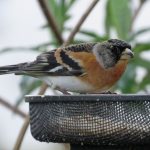 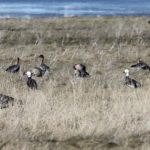 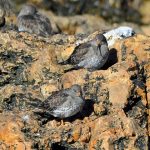 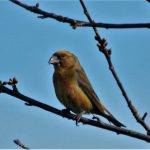 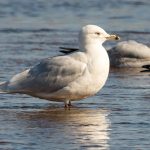 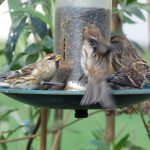 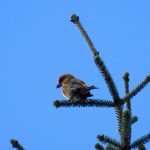 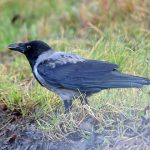 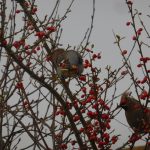 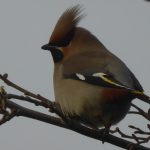 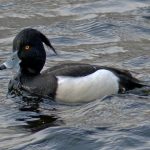 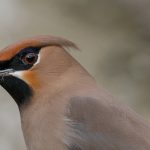 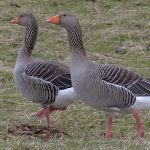 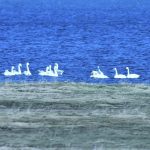 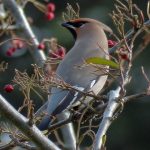 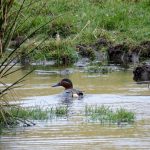 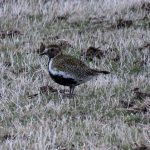 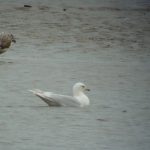 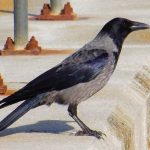 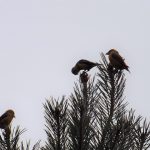 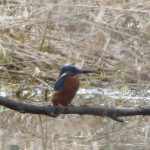 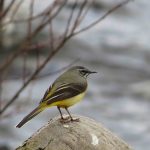 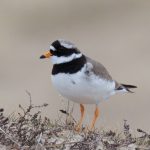 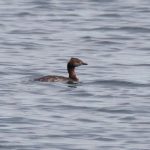 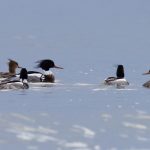 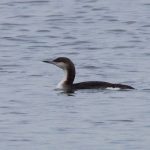 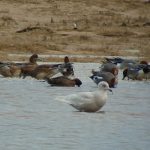 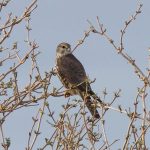 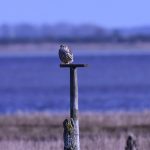 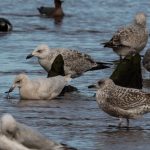 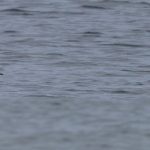 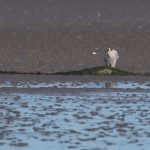 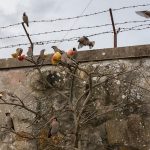 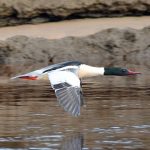 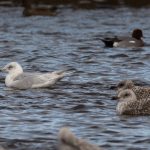 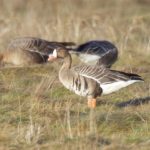 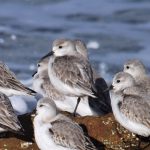 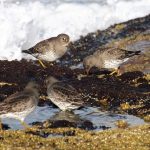 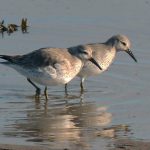 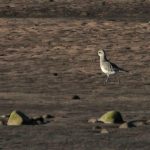 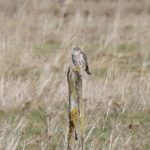 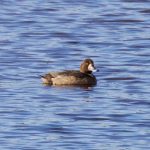 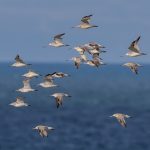 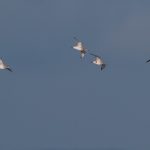 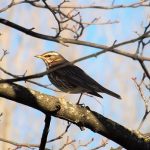 